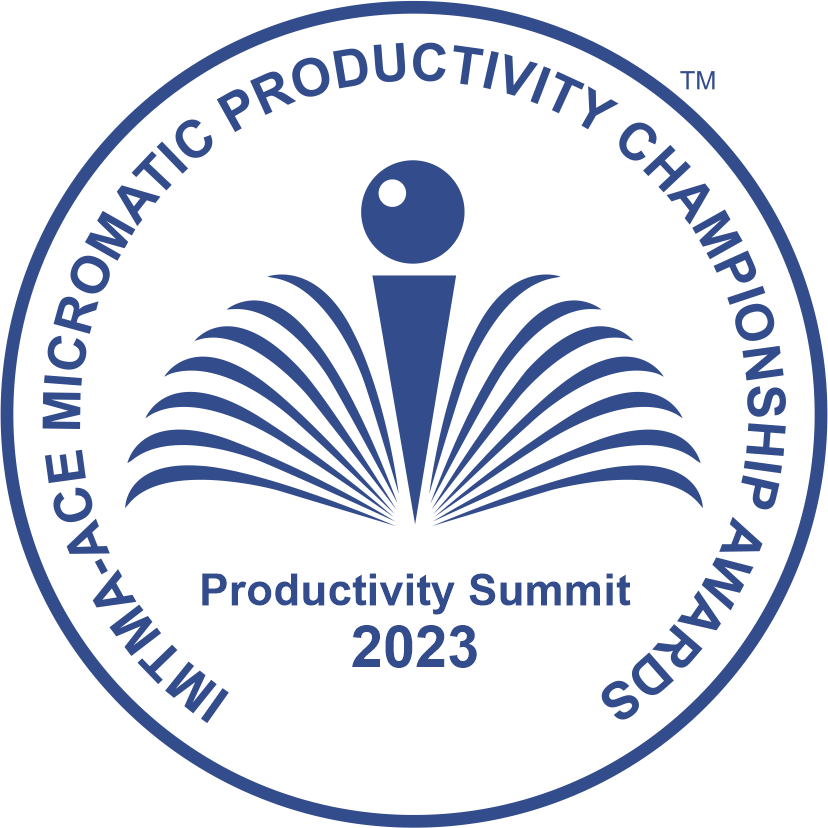 Competition open to companies engaged in the manufacture of Engineering products / Components. Contestants are advised to read the following guidelines carefully before filling in the formatThe objective of National Productivity Summit is to showcase best productivity practices in Indian manufacturing space, by sharing knowledge and experience.Participation  in  this  competition  is  FREE.  Please  submit your case study through productivity portal www.productivity.imtma.in The filled in format should be uploaded in the productivity portal www.productivity.imtma.in on or before 30th April  2023. Please ensure that the file size being uploaded does not exceed 20 MB. Subsequently the hard copy of the entry duly signed and certiﬁed by the senior management should be sent to IMTMA's Bangalore oﬃce at the below  address.Companies must submit Case study(s)that will showcase and highlight breakthrough achievements that have brought significant competitive advantage to the company. The case study(s) must clearly bring out the value creation and results achieved.While companies can send a maximum of 2 entries per plant/ manufacturing location, please note that only ONE best entry shall be considered for evaluation.Project must have been implemented and put into regular operation for a minimum period of one year. The project start date must be after January 2019. Entries that were submitted for the previous IMTMA Productivity championship competition(s) must not  be resubmitted. Such entries will be summarily disqualified. Note:Minor improvements, Kaizens, will not be considered. Participants are expected to submit case studies that have brought in significant improvements to their business.Projects having application of standard products for productivity improvement / Service plugins that are commercially available will not be considered.Companies must submit their entry(s) strictly in the below format along with Annexure A & B. Entries without structured information on the case study(s) stands the risk of disqualification.The selected case study must be presented at the National Productivity Summit 2023 scheduled on November 2023, by a member of the Senior Management of the organization responsible for the project implementation. The presentation must be made in English language only. Entries will be judged by an independent jury comprising of eminent professionals, whose decision will be final. While significant weightage will be given to the conceptualization, link to business need, associated impact, value creation to stakeholders and business sustainability parameters, the other criteria for evaluation will also include analysis, determination of requirements, generation and evaluation of alternatives, innovativeness and the thoroughness of planning and implementation.  Neither IMTMA nor ACE MICROMATIC will have any role in judging of entries. The jury reserves the right to accept or reject an entry without assigning any reasons thereof. Therefore IMTMA is not obliged to provide reasons for rejection.Projects may be validated onsite (physically or virtually) by the evaluation team as part of the process, if required.Winners will be awarded cash prizes, a trophy and a certificate. Multiple or partial awards may also be given. Cash prizes will be awarded to Individuals / Team Members. Further, based on the discretion of the jury, one outstanding entry may be recognized with a special award (PRODUCTIVITY EXCELLENCE AWARD).Applicants are assured of the confidentiality and their IP rights. Presentations can contain concepts and broad contours of the project without disclosing confidential information. IMTMA reserves the right to publicise the selected case study in their programs / website and other event promotional collaterals.For any queries please contact:INDIAN MACHINE TOOL MANUFACTURERS' ASSOCIATION (IMTMA)@ Bangalore International Exhibition Centre (BIEC)10th Mile, Tumkur Road, Madavara Post, Bangalore – 562 123               Abhishek (Email: abhishek@imtma.in                     Mob: 9844294387, Tel: 080 66246829) or                 Madan (Email: madan@imtma.in                Mob: 7899437625, Tel: 080 66246711)Indian Machine Tool Manufacturers' Association (IMTMA)  Head Oﬃce : 10th Mile, Tumkur Road, Madavara Post,Bangalore – 562123, Karnataka, India.T: 080-6624 6829 / 6624 6711  W: www.productivity.imtma.inIMTMA-ACE MICROMATIC PRODUCTIVITY CHAMPIONSHIP AWARDS 2023FORMAT FOR SUBMISSION OF CASE STUDY FOR LARGE & MEDIUM COMPANIES ONLY (Unit level / SBU level turnover > Rs.100 Crores)Title of the Case Study:1. Name of company:Address of the Plant / Site location:Tel No.:Turnover (in Rs. Cr) No. of employees:Industry sector (Pl. specify):2. Name of the project leader: Designation : Mobile No.:Email ID:Alternate contact person: Designation : Mobile No.:Email ID:3. Project implementationStart date : End date :Is it in continuous operation now?  (Yes/No) :We certify that the project described here is factually correct and is in continuous operation.We confirm that we have read the rules and guidelines governing this competition and agree to abide by the same.We agree to nominate a member of our senior management to make the presentation, in case this entry is short listed for final evaluation of the award. We have no objections  in  IMTMA publicising our case study in their programs / website and other event promotional collaterals.Name :__________________________________(Head of Company/Business Unit / Division)Designation: _____________________________                                    Electronic Signature:_________________________  Date:____________________________________                                                        IMTMA-ACE MICROMATIC PRODUCTIVITY CHAMPIONSHIP AWARDS 2023IMTMA-ACE MICROMATIC PRODUCTIVITY CHAMPIONSHIP AWARDS 2023Tick() the appropriate box(es) that best describe your Case studyTick() the appropriate box(es) that best describe your Case study 7.Scope of the project:  (Please tick as appropriate)  Multiple Value streams (Improvements in Multiple Value streams/ product families resulting in breakthrough benefits).Single Value stream (Improvements in a Value stream / product family with significant benefits).   Localized improvement within a Value stream (Improvements in identified processes / pockets within a value stream, with incremental benefits).Project sponsor:        Top management           Senior management (CEO / CXO level)                                    Middle management (GM/ DGM/ AGM level)Project trigger:      3.1          External conditions          Internal competitiveness 3.2  Market conditions:      Uncertain demand        Cyclical demand        Low volume- High variety        Sudden increase in demand 3.3  Project approach selection     Primarily driven by the costs involved     Based on financial benefits, gains     Based largely on adoption by peers/ Industry standard Project focus :       Manufacturing System Redesign (MSR)                           Better Asset Utilization (BAU)       Productivity Through Quality improvement (PTQ)            Optimizing Metal working Process (OMP)      Digital Manufacturing                                                        Total Productive Maintenance (TPM)Total Quality Management (TQM)                                     I 4.0       Green & Clean     Other innovation (Please specify) …………………Quality / Analytical tools: Please tick If you have used any of the tools listed below for developing productivity improvement solutions.Statistical Process Control (SPC)                    Design of Experiments (DOE)              Eight Disciplines of problem solving (8D)        Root Cause Analysis (RCA)                 Standard problem solving tool                         Theory of Constraints (TOC)                Six Sigma                                                         7 QC Tools                  Lean                   Others (Please specify)…………………Project implementation includesAll activities within the organizationUpstream and Downstream partners/ suppliersProductivity improvement includes:    Enhanced output     Reduced inputs     Manpower Rationalization     Others. IMTMA-ACE MICROMATIC PRODUCTIVITY CHAMPIONSHIP AWARDS 2023FORMAT FOR SUBMISSION OF CASE STUDYIMTMA-ACE MICROMATIC PRODUCTIVITY CHAMPIONSHIP AWARDS 2023FORMAT FOR SUBMISSION OF CASE STUDYInstructions:Contestants are expected to present the case study on the following parameters within Eight (8) A4 size pages. Font size should not be smaller than Arial 11. Only MS Word format is to be used. Contestants are encouraged to include charts/ tables/ graphs/sketches/ photos / URL linked videos and other graphical illustrations to bring out the merits of their project / case study. Note: All sections  listed below must be adequately addressed and cannot be left blankInstructions:Contestants are expected to present the case study on the following parameters within Eight (8) A4 size pages. Font size should not be smaller than Arial 11. Only MS Word format is to be used. Contestants are encouraged to include charts/ tables/ graphs/sketches/ photos / URL linked videos and other graphical illustrations to bring out the merits of their project / case study. Note: All sections  listed below must be adequately addressed and cannot be left blank1  2378Your case study will be evaluated based on following criteria (as per the weightage points listed below) relative to the other entries.(a) Trigger for the project (b) Solution generation, Innovation and Complexity (c) Implementation(d) Results / Impact (e) Resource impact (f) Business metrics (g) External recognitions / Internal stakeholder appreciation (h) Scope for horizontal deploymentBrief description of the project. Please state the objectives, scope of the project, its context, and the challenges under which the project was taken up. This being a Productivity Championship contest, the principal aim must be to showcase productivity of machine/line/ Project, people or material, or all of these. The challenges inherent in the project should be brought out. Clearly bring out the expected outcomes that were intended to be achieved (Please quantify)Trigger for the project. (10 points)What made your company to take up this project? Describe briefly.Project triggers could be business need, customer requirement, business sustainability, competition, competitive advantage, need to minimize investment, optimize manpower, speed up outcomes or avert unsafe or poor environmental conditions etc. Please list the targets that were expected to be fulfilled by the project.Solution generation, Innovation and Complexity. (20 points)How did you generate the solution?Explain how alternative solutions were developed and evaluated with analysis of data. This is a step that requires depth and skillful use of data and techniques. Solutions could be engineering or technology oriented, or application of industrial engineering / statistical methods or a combination of these. The engineering and detailing of the chosen solution, innovative approaches and complexity involved thereof could be elaborated.IMTMA-ACE MICROMATIC PRODUCTIVITY CHAMPIONSHIP AWARDS 2023FORMAT FOR SUBMISSION OF CASE STUDY (Contd.)IMTMA-ACE MICROMATIC PRODUCTIVITY CHAMPIONSHIP AWARDS 2023FORMAT FOR SUBMISSION OF CASE STUDY (Contd.)4.5.Implementation. (20 points)Describe how the selected solution was implemented. Some of the aspects could be implementation details involving execution excellence that could include Roadmap, Challenges, Risk management, Innovation, Resource management, Technical and Managerial challenges, Consensus building and Teamwork.Results / Impact. (20 points)Value Creation with Productivity as a focused theme.Please show the overall impact of your project on the company – both financial and non-financial. What value was added? Is there a competitive advantage, in terms of price or quality, or ability to deliver quantities? Does it impact market standing or market share? Has a new technology been developed? Or a management method or technique? Is there external recognition within or from outside the country? Are there patent applications or other IPR benefits? How sustainable are these outcomes over a period of time?(Segmented details, as applicable may be shared in a tabular column with ‘Before & After’ and its Unit of  measurement) Graphical illustrations with 3 year data can be submittedIMTMA-ACE MICROMATIC PRODUCTIVITY CHAMPIONSHIP AWARDS 2023FORMAT FOR SUBMISSION OF CASE STUDY (Contd.)IMTMA-ACE MICROMATIC PRODUCTIVITY CHAMPIONSHIP AWARDS 2023FORMAT FOR SUBMISSION OF CASE STUDY (Contd.)6.7.8.9.Resource impact. (10 points) What is the impact of your project on resources? Eg. Energy savings, reduction/ elimination of waste generated and/or toxic material, preserving natural resources, user and societal safety enhancement, mitigation of pollution/emission effects, reduction in Carbon footprint and so on.Water / Power/ Utilities such as Compressed Air/ Lubricant / Coolant etc.Commodities / other direct / derived resources used as applicableEmission reduction / elimination as appropriate Waste reduction/ elimination as appropriatePatents / IP etc.(Segmented details, as applicable may be shared in a tabular column with ‘Before & After’ and its Unit of  measurement) Graphical illustrations with 3 year data can be submittedBusiness metrics. (10 points)Please share details of the impact on the Business and stakeholders;Market share / sales volume / Competitive market position (Indexed figures are permitted),Internal service level adherence (SLA), Customer satisfaction scores/ ratings.(Segmented details, as applicable may be shared in a tabular column with ‘Before & After’ and its Unit of  measurement) Graphical illustrations with 3 year data can be submittedExternal recognitions / Internal stakeholder appreciation and any other additional info., if any (5 points)Scope for horizontal deployment. (5 points)Can the ideas, principles, concepts or techniques developed by you be implemented in other areas in your company and in similar / other industry? Give brief details.